ПРОЕКТ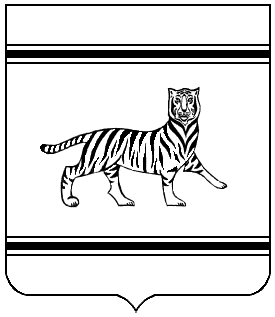 ДЕПАРТАМЕНТ ОБРАЗОВАНИЯЕВРЕЙСКОЙ АВТОНОМНОЙ ОБЛАСТИПРИКАЗ_________					            	                                  № ____г. БиробиджанОб утверждении Программы профилактики рисков причинения вреда (ущерба) охраняемым законом ценностям при осуществлении департаментом образования Еврейской автономной области федерального государственного контроля (надзора) в сфере образования на 2024 годВ соответствии с частью 4 статьи 44 Федерального закона от 31.07.2020 № 248-ФЗ «О государственном контроле (надзоре) и муниципальном контроле в Российской Федерации», постановлением Правительства Российской Федерации от 25.06.2021 № 990 «Об утверждении правил  разработки и утверждения контрольными (надзорными) органами программы профилактики рисков причинения вреда (ущерба) охраняемым законом ценностям», в целях предупреждения рисков причинения вреда (ущерба) охраняемым законом ценностям, предупреждения нарушений обязательных требований, установленных законодательством Российской Федерации об образовании, в том числе лицензионных требований к образовательной деятельности и требований, установленных федеральными государственными образовательными стандартами, и требований к выполнению аккредитационных показателейПРИКАЗЫВАЮ:1. Утвердить прилагаемую Программу профилактики рисков причинения вреда (ущерба) охраняемым законом ценностям при осуществлении департаментом образования Еврейской автономной области федерального государственного контроля (надзора) в сфере образования на 2024 год (далее – Программа профилактики на 2024 год).2. Отделу контроля и надзора в сфере образования департамента образования Еврейской автономной области:2.1. Обеспечить выполнение профилактических мероприятий в сроки, предусмотренные Программой профилактики на 2024 год.2.2. Довести информацию об утвержденной Программе профилактики  до подконтрольных субъектов: организаций, осуществляющих образовательную деятельность по образовательным программам                                           (за исключением программ высшего образования), зарегистрированных по месту нахождения области, индивидуальных предпринимателей, осуществляющих образовательную деятельность, зарегистрированных по месту жительства, органов местного самоуправления муниципальных районов и городского округа в сфере образования.2.3. Разместить утвержденную настоящим приказом Программу профилактики на 2024 год на официальном сайте департамента образования Еврейской автономной области в информационно-телекоммуникационной сети «Интернет» не позднее 5 дней со дня его утверждения.3. Контроль исполнения настоящего приказа возложить на заместителя начальника департамента образования Еврейской автономной области Карепова И.В.4. Настоящий приказ вступает в силу со дня его официального опубликования, но не ранее 1 января 2024 года.Начальник департамента                                                          Н.Н. Соловченкова